Język polski klasa 4; 4-8.05.20Jak powstaje chleb?Przyjrzyj się obrazkom i zastanów się, jakie kolejno należy wykonać czynności, by powstał chleb?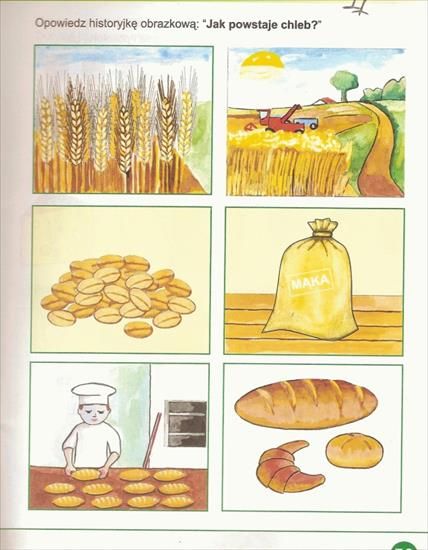 Ponumeruj obrazki w kolejności wykonywania czynności od początku do momentu powstania chleba.Nadaj tytuły obrazkom, zapisując je zwrotami zawierającymi  nazwy czynności, np. Zboże rośnie na polu.……………………………………………………………………………………….…………………………………………………………………………………..………………………………………….Napisz, jakie kanapki przygotowane na kromce chleba smakują ci najbardziej?……………………………………………………………………………………………………………………………………………………………………………………………………………………………………………….Pisownia wyrazów z ch. Ćwiczenia.Wypisz z dowolnego tekstu 15 wyrazów z ch.…………………………………………………………………………………………………………………………………………………………………………………………………………………………………………………………………………………………………………………………………………………………………………………………………………………………………………………………………………………………………………Zapamiętaj! Ch piszemy, gdy w innej jego formie lub w wyrazie pokrewnym ch wymienia się na sz, np. mech - meszekDopisz do podanych wyrazów zdrobnienia wg wzoru:duch – duszekmucha - …………………………………..dach - ……………………………………….ucho - ……………………………………….łańcuch - ……………………………… Do podanych wyrazów dopisz czasowniki wg wzoru:słuch - słyszeć węch - ……………………………………pośpiech - …………………………………strach - ……………………………………..Zapamiętaj! Ch piszemy na końcu wyrazów.Uzupełnij wyrazy w tekście dwuznakiem ch.Często myślę o moi… odważny… koleżanka… i kolega… .Chodzę w kapelusza… i wygodny… buta… . Opowiem wam o moi… ulubiony… historia… w baśnia…. .Najważniejsze informacje z lekcji zapisuję w moi… zeszyta… .Ułóż zdania z wyrazami: chleb, kochać, machać, zachód.………………………………………………………………………………………………………………………………………………………………………………………………………………………………………………………………………………………………………………………………………………………………………………………………………………………………………………………………………………………………………….. 